Отчёт                                                                                                 о проведении открытого урока по «Основам безопасности жизнедеятельности»                                     МКОУ «Захитская СОШ» Хивский район РД.02 марта  2019 года в рамках организации Всероссийского открытого урока по «Основам безопасности жизнедеятельности» учитель ОБЖ Тагиров  А Ф. провел ряд мероприятий по пропаганде культуры безопасности среди подрастающего поколения.Помимо теоретического занятия по Основам безопасности жизнедеятельности были проведены практические занятия по поведению в чрезвычайных ситуациях, основам оказания первой помощи пострадавшим.В ходе мероприятий была доведена информация о необходимости формирования у учащихся навыков распознания и оценки опасных факторов среды обитания человека, нахождения способов защиты от них, безопасного поведения в чрезвычайных ситуациях, выработке умений защищать свою жизнь и здоровье, оказывать первую помощь пострадавшим.К участию  привлекалось максимальное количество детей и их родителей, преподавательский состав образовательного учреждения, выставка рисунков пожарной техники. Все участники Всероссийского открытого урока по «Основам безопасности жизнедеятельности» получили памятки по правилам поведения в различных чрезвычайных ситуациях.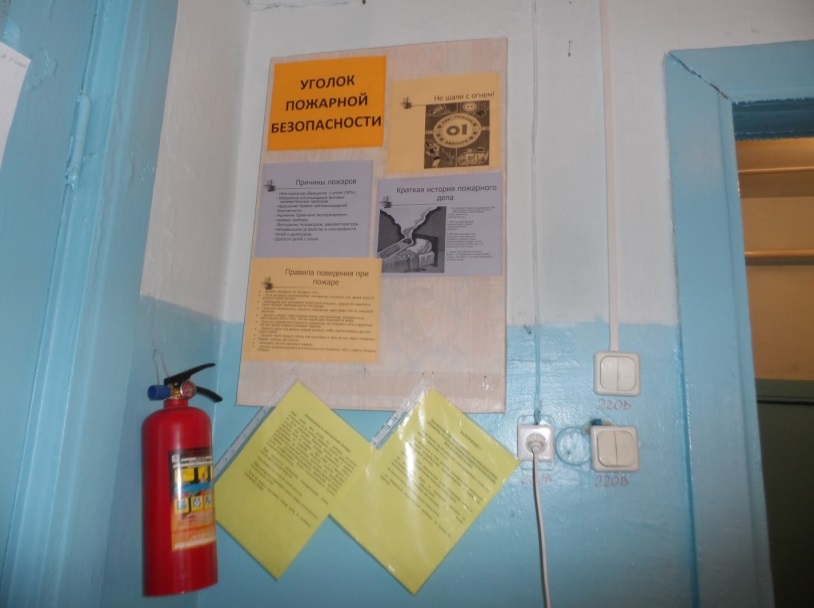  Зам по УР                              Мирзоев М Г